Supplementary Table S2. Infant and early childhood anthropometry measurements. 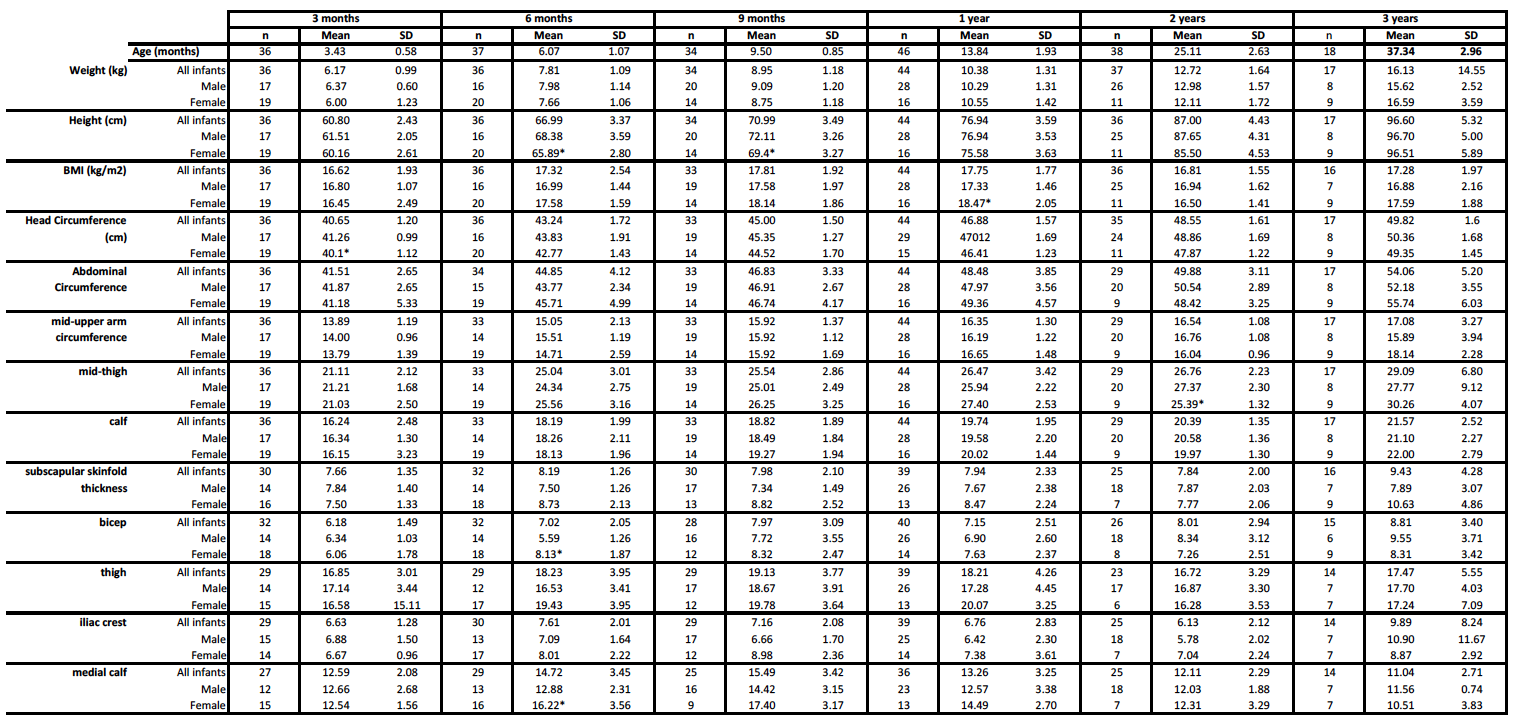 *P<0.05: significantly different between male and female